Homework 3.1:  Intro to Logarithms	Name: _______________________Math 3Directions:  Write each equation in logarithmic form.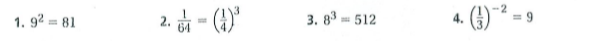 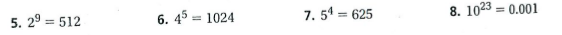 Directions:  Write each equation in exponential form.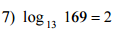 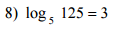 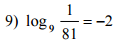 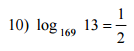 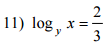 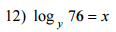 Directions: Evaluate each logarithm.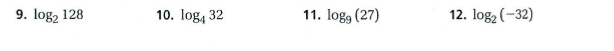 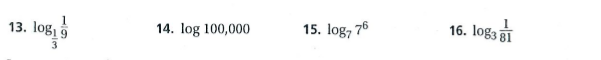 Directions:  Solve each equation below.  Show all work in the space provided.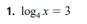 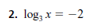 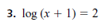 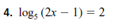 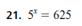 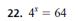 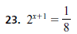 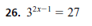 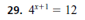 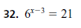 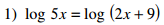 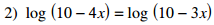 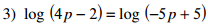 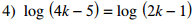 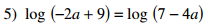 